Gminny Ośrodek Pomocy Społecznej w Łubiance, w ramach Programu Operacyjnego Pomoc Żywnościowa 2014-2020, współfinansowanego z Europejskiego Funduszu Pomocy Najbardziej Potrzebującym, zorganizował w 2015 roku obowiązkowe działania w ramach środków towarzyszących kwalifikowanych oraz niekwalifikowanych, skierowanych do odbiorców pomocy żywnościowej.W dniu 23 października 2015 r. miały miejsce warsztaty edukacji ekonomicznej pn. „Budżet domowy”. Tematem zajęć była nauka tworzenia, realizacja oraz kontrola realizacji budżetu gospodarstwa domowego. Celem warsztatów była poprawa sytuacji życiowej uczestników poprzez podniesienie poziomu ich świadomości ekonomicznej oraz przekazanie im wiedzy i umiejętności pozwalającej na samodzielne, racjonalne gospodarowanie środkami finansowymi, co ma zapobiec wykluczeniu finansowemu. W warsztatach uczestniczyło 60 osób.Organizacja warsztatów edukacji ekonomicznej była obowiązkowym środkiem towarzyszącym kwalifikowanym.	W ramach obowiązkowych środków towarzyszących niekwalifikowanych GOPS w Łubiance w dniach 03.11.2015 – 06.11.2015 r. zorganizował pomoc towarzyszącą niezbędną do zaspokajania podstawowych potrzeb życiowych – osób korzystających z pomocy żywnościowej na temat „Wykorzystanie artykułów spożywczych otrzymywanych w ramach PO PŻ 2015- przykładowe przepisy kulinarne”. Celem tych działań było pokazanie odbiorcom pomocy żywnościowej w jaki sposób wykorzystać otrzymane artykuły spożywcze, tworząc smaczny i niedrogi posiłek oraz żeby zapobiec marnowaniu otrzymanej żywności.Działaniem tym zostało objętych 60 osób.PROGRAM OPERACYJNY POMOC ŻYWNOŚCIOWA2014 – 2020 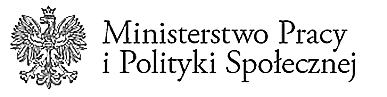                          UNIA EUROPEJSKAEUROPEJSKI FUNDUSZ POMOCY
NAJBARDZIEJ POTRZEBUJĄCYM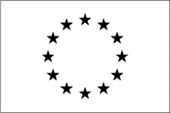 